Результаты работы МФЦ г. Сургута 02.06.2014 по 07.06.2014Диаграмма посещаемости (почасовая) Основные показатели МФЦ г. Сургута за отчетный период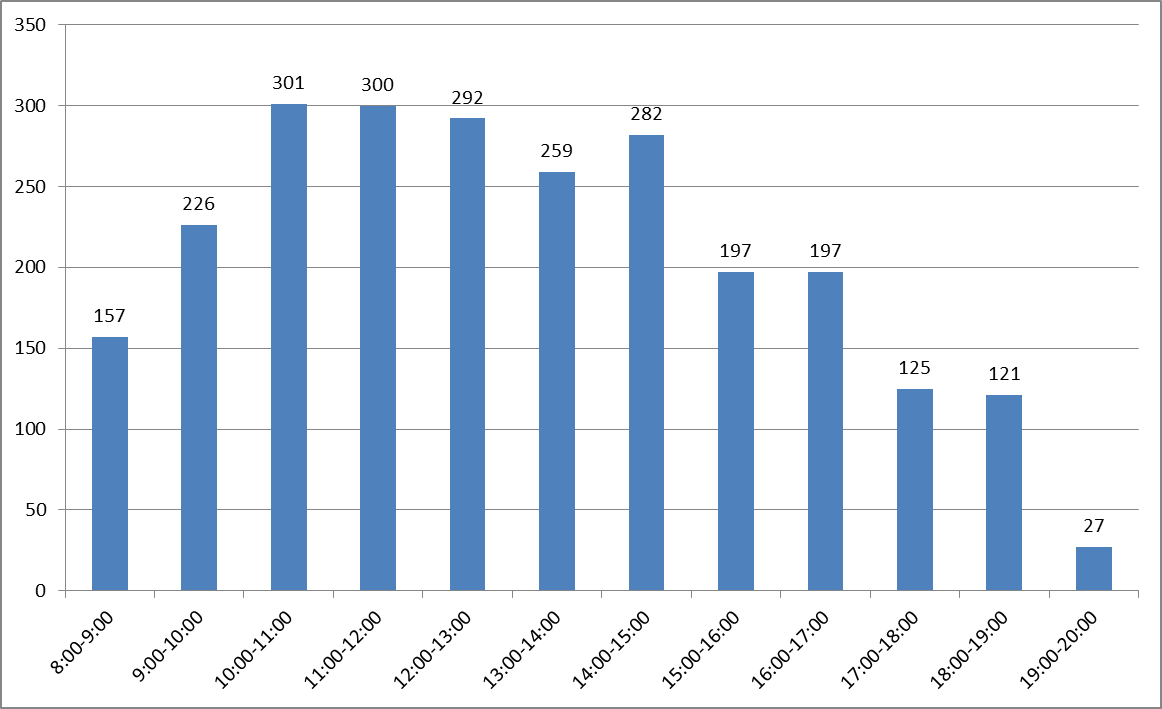 Обслужено 2 595 человек в том числе:- на удаленных рабочих местах – 111;- по предварительной записи – 153. Количество сформированных дел – 1 754 в том числе:- на удаленных рабочих местах – 93.Среднее время ожидания в очереди –14 минут.Среднее время обслуживания одного заявителя – 19 минут.Наиболее востребованные услуги:- государственная регистрация прав на недвижимое имущество и сделок с ним;- предоставление денежной компенсации расходов на проезд в городском пассажирском транспорте общего пользования отдельным категориям населения;- предоставление мер социальной поддержки;- прием документов для получения (замены) паспорта гражданина РФ, удостоверяющего личность гражданина РФ на территории РФ.